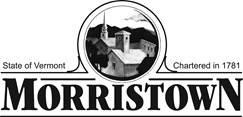 REQUEST FOR PROPOSAL FOR GL 2023 TOWN-WIDE REAPPRAISALISSUED BYTOWN OF Morristown, VT 43 Portland StMorrisville, VT. 05661Date of Issue: September 1st, 2020Due Date for Proposal: February 1st, 2021 12 Noon.GL 2023 TOWN-WIDE REAPPRAISALTable of ContentsTOWN OF MORRISTOWN REQUEST FOR PROPOSALForGrand List 2023 TOWN-WIDE REAPPRAISALThe Town of Morristown is requesting proposals from qualified, certified reappraisal contractors to work with the Morristown Assessor to complete in time for the town-wide reappraisal for the 2023 Grand List.The selected contractor will be responsible for a thorough analysis of local real estate market conditions and review of the existing Computer Assisted Mass Appraisal (CAMA) data leading to the development of computer models for estimating the fair market value of all taxable property in Morristown.Proposals are due by 12 Noon, February 1, 2021. Paper copies of this request for proposal may be obtained by calling Terri Sabens at (802) 888-6371, or by email at tsabens@morristownvt.gov.This Request for Proposal is intended to be explanatory, but should any discrepancy appear or any misunderstanding arise as to the intent of anything contained therewith, the interpretation and decision of the Town of Morristown shall be final and binding. Any corrections of errors or omissions in the Request for Proposal may be made by the Town of Morristown when such correction is necessary for the proper fulfillment of their intention as constructed by the Town of Morristown.INTRODUCTIONThe Town of Morristown is situated southerly central Lamoille County. Morristown is 51.6 square miles with 106.5 miles of roads. There was an estimated 5,227 residents as of the 2010 census, with an estimated median household income of $56,475 for 2018.We have a mix of residential, agricultural and commercial/industrial properties. Morristown has two municipal TIF districts. Our 2019 CLA (Common Level of Appraisal) is 99.62%, the COD (Coefficient of Dispersion) is 15.67%.For the 2020 Grand List there were 2,995 parcels. The parcel breakout was as follows:There are 100 non-taxable properties. The selected contractor will collect data and take pictures of these properties.The Town uses MICROSOLVE CAMA software provided by New England Municipal Resource Center (NEMRC). All properties are currently listed using this software. The reappraisal project will be completed using this software.DESCRIPTION OF PROJECTThe reappraisal project shall involve:Development of new land schedules and neighborhood delineations to estimate land values for every site in town,Land, lake front, and depreciation schedules will adhere to the standard MicroSolve table structure,Formulating accurate, localized cost and depreciation schedules to develop a market adjusted cost approach for all types of properties.These, and any other applicable methods, shall be incorporated into existing MicroSolve CAMA software system and the existing property listing data will be reviewed to assure compliance with the new analyses.The contractor will work closely with the Morristown Assessor throughout the project. The Town will provide mailing services, access to the existing CAMA system.Project Purpose & ObjectivesThe objective of this reappraisal is to generate accurate, defensible estimates of the fair market value for every property in Morristown as of April 1, 2023. In addition, the models shall be integrated into the CAMA system so that future construction, subdivisions and changes to existing properties may be valued using the same methodologies.AVAILABLE INFORMATION-Tax Map and parcel dataExamples of current land schedules and MICROSOLVE manualsProperty descriptions from current CAMA Systems-Copies of completed Sale Verification FormsSCOPE OF SERVICESThe contractor shall review existing CAMA property descriptions, neighborhood delineations, tax maps, zoning descriptions and other relevant information to understand the current assessment system.The contractor shall analyze three years of sales information, verifying the sales information and correcting, as needed, the associated assessment information.The contractor shall review and refine neighborhood delineations, analyze vacant and improved property sales and develop land-pricing schedules that result in accurate estimates for land values for every property in town. The new land schedules must also produce current Act # 60 Homestead site values.The contractor will visit each property and for purposes of completing an interior inspection of all Residential (year-round and seasonal), Condominium, Farm and Commercial buildings and will update all sketches and photos for eachproperty.The contractor shall produce new models in the CAMA system for cost and depreciation, sales comparison, MRA, income and any other applicable valuation methods for all types of real property in Morristown.The contractor shall test the various computer models against the existing sales data to verify the reliability and accuracy of the models for estimating fair market values.The contractor shall produce, review and verify fair market value estimates for every property in Morristown which shall include a property record card.The Contractor, working with the Town, shall produce a Change of Assessment Noticeto be mailed to every property owner as the official notification.The contractor shall conduct informal hearings for taxpayers to question the new assessment values and shall assist the Town with the formal Listers’ grievances and Board of Civil Authority appeals.The contractor shall produce manuals clearly explaining the valuation methods, the data and the processes to aid the Town in defending the new assessments, and valuing new properties, subdivisions and changes to existing properties. This includes a thorough description of land grading values as well as how peculiarities in construction that are not described in Marshall & Swift are appraised.The contractor shall complete all of these activities in compliance with Vermont’s“Three- Prong Test” and accepted appraisal practices, conforming to all applicable state statutes and rules.All data, maps, reports, forms and worksheets used or developed for thisreappraisal shall belong to the Town of Morristown.DELIVERABLESThe final work product will be the GL 2023 Change of Assessment Notices, updates to the MICROSOLVE CAMA software that reflect the new land schedules and updated cost, income and market models and the successful completion of the informal appeals. The documentation produced for this project shall include: a new land valuation manual that includes neighborhood delineations, land schedules and descriptions of adjustments, a copy of the sales file and adjustments made to create the land schedule, copies of any data collection or review manuals developed for, or used during this project, and copies of any other manuals, tables or reference materials developed or used during this project; property record cards for each parcel. Properties with multiple residences shall have a property record card for each residence.ADMINISTRATIVE INSTRUCTIONSThe proposals are due by 12 Noon, February 1, 2021. Five (5) complete paper proposals shall be submitted in a sealed envelope, clearly marked as 2023 Morristown REAPPRAISAL and addressed to:Morristown Lister’s Office43 Portland StMorristown, VT 05661The work shall not be assigned or sublet without previous consent of the Town of Morristown and shall not either legally or equitably assign any of the moneys payable under this agreement, unless by and with consent of the Town of Morristown.QUALIFICATIONS AND EVALUATIONThe proposal should include the following:Scope of servicesProfessional qualifications and names of the principals of the firmThe qualifications of the project manager and key staff assigned tothe projectDescription of the proposed methodologies for assessing values on each class of propertyDescription of quality control and testing resultsThe cost proposalSchedule of work by taskList of all municipal reappraisals currently underway or completed withinthe last five years including client contacts and references.The evaluation of the proposal will be based on:Firm’s understanding of the scopeProposed methodology for completing workQualifications of the firmWork on similar projectsCost proposalTOWN CONTACTTerri SabensAssessor - Town of Morristown 43 Portland StMorristown, VT 05468Telephone: (802) 888-6371E-Mail: tsabens@morristownvt.gov.R11,356R2392MHU57MHL82S13S29C186CA25I16UE10UO1F15O59M207